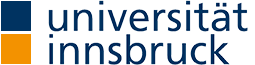 Senior Lecturer ohne Doktorat 
Chiffre PHIL-KULT-10583Beginn/Dauer:ab 01.10.2019auf 4 Jahre, Möglichkeit zur Entfristung bei fortdauerndem Bedarf und positiver LeistungsbeurteilungOrganisationseinheit:TranslationswissenschaftBeschäftigungsausmaß:30 Stunden/WocheHauptaufgaben:12 Semesterstunden selbständige und forschungsgeleitete Lehre in den Bereichen Sprachausbildung Englisch, allgemeines und Fachübersetzen für das Sprachenpaar Englisch-Deutsch auf allen NiveausMitarbeit bei der Durchführung kommissioneller PrüfungenStudierendenbetreuungeine VerwaltungsaufgabeEigenständige Weiter- und FortbildungErforderliche Qualifikation:Diplom bzw. MA in einem universitären Übersetzerstudium mit Sprachenpaar Deutsch (Sprachniveau C2 nach GERS) und Englisch (C2 nach GERS) oder eine gleichwertige QualifikationNachweis umfassender professioneller ÜbersetzungstätigkeitErwünscht: Universitäre Lehrerfahrung, Interesse an innovativen LehrmethodenHohe soziale Kompetenz im Umgang mit Studierenden und KollegInnenStellenprofil:Die Beschreibung der mit dieser Stelle verbundenen Aufgaben und Anforderungen finden Sie unter:
https://www.uibk.ac.at/universitaet/profile-wiss-personal/senior-lecturer-diplom-master.htmlEntlohnung:Für diese Position ist ein Entgelt von brutto € 2.148 / Monat (14 mal) vorgesehen. Darüber hinaus bietet die Universität zahlreiche attraktive Zusatzleistungen (https://www.uibk.ac.at/universitaet/zusatzleistungen/).Bewerbung:Wir freuen uns auf Ihre Onlinebewerbung bis 07.06.2019.